2018 Shepherds’ Trust – Ogłoszenie z PulpituSzczęść Boże.
Z wielką radością mam zaszczyt powiedzieć kilka słów na temat zbiórki pieniędzy na fundusz wieczysty Shepherds’ Trust. Shepherds’ Trust ma na celu troszczyć się o tych, którzy tak wytrwale troszczyli się o nas – naszych emerytowanych kapłanów. To właśnie ci mężczyźni służyli nam jako kapłani, nauczyciele czy przyjaciele.
Byli oni obecni, by dzielić z nami chwile radości, przewodnicząc ceremoniom ślubnym czy wspomagając małżeństwa na ich drodze powołania do życia rodzinnego. Udzielając chrztu świętego włączali dzieci do wspólnoty osób wierzących. Byli też przy nas, by udzielić sakramentu namaszczenia chorym członkom naszych rodzin, tym samym wspierając nas i dodając nam siły w tym jakże ciężkim i niepewnym czasie. Ich życie jest odbiciem miłości Chrystusa do nas i do Kościoła.Teraz, będąc na emeryturze, potrzebują naszego wsparcia. Ta pomoc emerytowanym kapłanom  oznacza „podanie ręki” dla zapewnienia ich szczególnych potrzeb, aby nadal mogli godnie żyć. Wspólnymi siłami możemy zapewnić naszym starszym kapłanom skromną, ale godną emeryturę. Mamy szansę zatroszczyć się o tych, którzy do tej pory troszczyli się o nas.
By mogło to się stać, każdego roku – na znak naszej wdzięczności – w całej Archidiecezji zbierana jest składka na fundusz wieczysty Shepherds’ Trust. Ufam, że dołączą państwo do niej.
Zachęcam też do przeczytania  ulotki o Shepherds’ Trust, by zapoznać się ze sposobami wsparcia tego funduszu wieczystego.Dziękuję i szczęść Boże.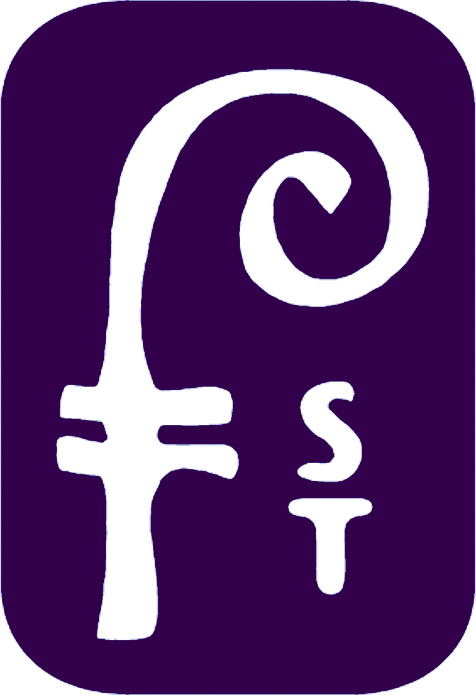 